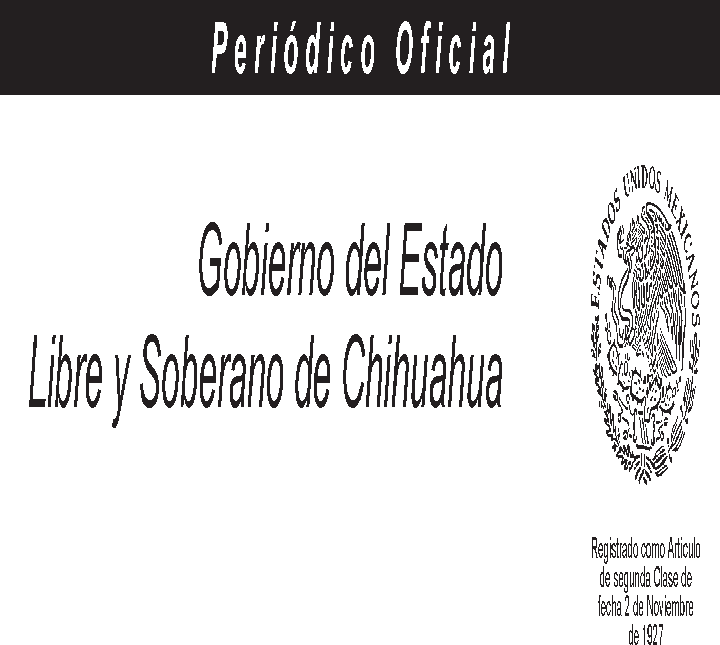 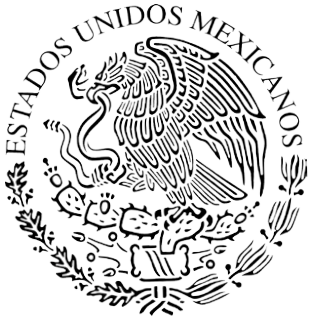 Gobierno del Estado Libre y Soberano de ChihuahuaRegistrado como Artículode segunda Clase de fecha 2 de Noviembre de 1927Todas las leyes y demás disposiciones supremas son obligatorias por el sólo hecho de publicarse en este Periódico.Responsable: La Secretaría General de Gobierno. Se publica los Miércoles y Sábados.Chihuahua, Chih., sábado 30 de diciembre de 2023.	No. 104Folleto AnexoDECRETO Nº LXVII/APPEE/0803/2023 I P.O.PRESUPUESTO DE EGRESOS DEL ESTADO DE CHIHUAHUA PARA EL EJERCICIO FISCAL 2024TOMO ICAPÍTULO	IIDE LAS ADQUISICIONES Y OBRAS PÚBLICASARTÍCULO 25.- Para los efectos del artículo 74 de la Ley de Adquisiciones, Arrendamientos y Contratación de Servicios del Estado de Chihuahua, por lo que se refiere a las adquisiciones, arrendamiento de bienes muebles y contratación de servicios, durante el presente ejercicio fiscal, los Entes Públicos podrán fincar pedidos o celebrar contratos sin ajustarse al procedimiento de licitación pública, siempre y cuando el importe de cada operación se ubique en alguno de los siguientes supuestos:l.		En adjudicaciones directas el monto no podrá exceder la cantidad de 36 veces el valor anual de la Unidad de Medida y Actualización vigente por cuenta presupuesta!,  sin incluir el Impuesto al Valor Agregado. Tratándose de adjudicaciones directas relacionadas con la contratación de medicamentos e insumos para la salud requeridos por el sector público de salud, el monto no podrá exceder de 54 veces el valor anual a la Unidad de Medida y Actualización.II. En invitaciones a cuando menos tres proveedores, el monto no podrá exceder la cantidad de 54 veces el valor anual de la Unidadde  Medida  y  Actualización	vigente  por  cuenta  presupuesta!,  sin incluir el Impuesto al Valor Agregado.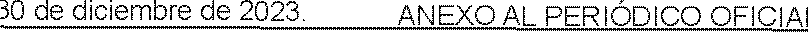 Si el monto del pedido o contrato excede del referido en la fracción que antecede, se estará a lo dispuesto por la Ley de Adquisiciones, Arrendamientos y Contratación de Servicios del Estado de Chihuahua, por cuanto se refiere al procedimiento de licitación pública.De conformidad con lo dispuesto por el artículo 29, fracción IV, de la Ley de Adquisiciones,  Arrendamientos y Contratación de Servicios del Estado de Chihuahua, el Comité de Adquisiciones, Arrendamientos y Servicios, determinará los casos de procedencia  para los efectos del artículo 73 de dicha Ley en contrataciones iguales o superiores a ciento treinta veces el valor mensual de la Unidad de Medida y Actualización. En cantidades inferiores a dicho monto, la facultad de dictaminar su   procedencia quedará a cargo de las áreas requirentes.ARTÍCULO 26.- Para efectos del artículo 59 de la Ley de Obras Públicas y Servicios Relacionados con las Mismas del Estado de Chihuahua, durante el presente ejercicio fiscal, los Entes Públicos bajo su responsabilidad, podrán contratar obras públicas o servicios relacionados con las mismas, sin sujetarse  al procedimiento  de licitación  pública, a través  de invitación acuando menos tres contratistas o de adjudicación directa, cuando el importe de las operaciones no exceda los montos establecidos en este artículo.Por lo que corresponde al Gobierno del Estado, sus organismos públicos descentralizados, las empresas de participación estatal mayoritaria y a los fideicomisos en los que el Gobierno del Estado tenga el carácter de fideicomitente:l.	Se podrá adjudicar directamente cuando el monto del contrato no exceda de 80 veces la Unidad de Medida y Actualización vigente elevada al año.II. Se podrá adjudicar bajo el procedimiento de  invitación  a  cuando menos tres  contratistas, cuando  el  monto  del  contrato  se  ubique entre más de 80 y hasta 11O veces la Unidad de Medida y Actualización   vigente  elevada  al  año.III. Los montos previstos en las dos fracciones anteriores serán aplicables para los demás  Entes Públicos, con excepción de los Municipios.IV.		Tratándose de los Municipios, sus organismos públicos descentralizados, las empresas  de  participación  municipal mayoritaria y los fideicomisos en los que los Municipios tengan el carácter de Fideicomitentes, serán aplicables los siguientes montos:JUÁREZ Y CHIHUAHUA.		De 1 Unidad de	De más de 55 Medida y	Unidades de Medida Actualización hasta	y de Actualización 55 veces por 365.	hasta 90 veces por1	365.DELICIAS, CUAUHTEMOC, HIDALGO	De 1 Unidad de	De más de 40DEL PARRAL, GUADALUPE Y CALVO,	Medida y		Unidades de Medida NUEVO CASAS GRANDES, CAMARGO,	Actualización  hasta	y Actualización GUACHOCHI,  GUERRERO, MADERA,	40 veces por 365.   .		hasta 50 veces por11	BOCOYNA, JIMÉNEZ,  MEOQUI Y	365.SAUCILLO.111AHUMADA, ALDAMA, ASCENSION, BALLEZA, BATOPILAS DE MANUEL GÓMEZ MORÍN, BUENAVENTURA, SANTA BÁRBARA, OJINAGA, NAMIQUIPA, URIQUE, CORONADO, GUADALUPE, MORELOS, CARICHÍ, ROSALES, URUACHI, SAN FRANCISCO DEL ORO, GUAZAPARES, OCAMPO, RIVA PALACIO, ALLENDE, CASAS GRANDES, JANOS, TEMÓSACHIC, CHÍNIPAS, GÓMEZ FARÍAS, PRAXEDISG. GUERRERO, IGNACIO ZARAGOZA, BACHÍNIVA, CUSIHUIRIACHI, VALLE DE ZARAGOZA, AQUILES SERDÁN, SATEVÓ, MORIS, LÓPEZ, SANTA ISABEL, JULIMES, MATAMOROS, NONOAVA, SAN FRANCISCO DE CONCHOS, MATACHÍ, GALEANA, LA CRUZ, COYAME DEL SOTOL, DR. BELISARIO DOMÍNGUEZ, MANUEL BENAVIDES, GRAN MORELOS, ROSARIO, MAGUARICHI, SAN FRANCISCO DE BORJA, HUEJOTITÁN Y EL TULE.De 1 Unidad de Medida y Actualización hasta 30 veces por 365.De Más de 30 Unidades  de  Medida y Actualizaciónhasta 40 veces por 365.Los montos que resulten de las fórmulas anteriores se considerarán sin incluir el Impuesto al Valor Agregado.Las obras públicas y servicios relacionados con las mismas  no podrán fraccionarse para quedar comprendidas en los supuestos de excepción a que  se  refiere  este  artículo;  entendiéndose  por  fraccionar  cuando  unaobra pública o servicio relacionado con la misma que integre un todo, se desintegre en etapas para dividir su costo en montos más pequeños que se ubiquen en la hipótesis de este artículo.GRUPOMUNICIPIOSADJUDICACIÓNINVITACIÓNADIRECTACUANDO MENOS 3GRUPOMUNICIPIOSADJUDICACIONINVITACION ADIRECTACUANDO MENOS 3